Hello everyone, Hope you have had a nice week! The GLOW page has had lots of lovely comments on how you are liking our homemade videos’. We are looking at ways to make our GLOW page even better, if you have any idea’s feel free to comment on our glow page or send us a little email. We would also like to see some pictures of what you have been doing at home, which you can easily upload on GLOW.In the Health and Wellbeing Folder; There has been some fun exercises for you to do at home and get your body moving especially when it is a rainy day. Also Scavenger Hunt activities – making you look for different items, outside or in your house. In the Maths Folder; We have uploaded a fun way to look at number recognition by using paper flowers and water. Numicon activities that we have uploaded in this folder includes making pictures from Numicon and for children that need a bit more challenge some addition.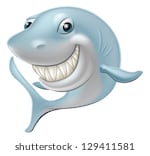 In the Video Folder; Miss Strang has uploaded a Video of herself reading her favourite book ‘There’s a Shark in the Park’.Have a fun weekend.Nursery Team x